Необходимо разработать парсер, который периодически (раз в 5 минут) будет анализировать заказы покупателя, и формировать документы на основе данных из заказа.В 1с поступают заказы из внешних источников. Все эти заказы поступают оформленные на разных контрагентов и содержат в себе данные, на основании которых, нам нужно сформировать ряд документов. Заказы будут иметь только 2 признака того, что их нужно обрабатывать парсером – 1. Соглашение из настроек: «Соглашение, по которому происходит анализ» и заполненные данные в дополнительных реквизитах заказа: Оплачено картой и/или «оплачено наличными». Именно по ним мы будем определять, какие заказы нужно парсить, а какие нет. Т.е. если у заказа указано соглашение, отличное от того, что указано в настройках – заказ не обрабатывается, так же, если у заказа стоит соглашение из настроек но пункты доп. Реквизитов указанных выше пусты, заказ так же остается нетронутым.По итогу работы, будут сформированы документы, а заказ будет помечен на удаление.Потребуются настройки:Временный контрагентСоглашение, по которому происходит анализКасса оприходования ДС (уже есть настройка)Эквайринговый терминал приема оплатыСтатья оприходования ДС от клиентов магазинаСегмент для розничных клиентов (уже есть)Канал рекламного воздействияДанные, которые может содержать заказ:Контрагент – или конечный или временный (временный контрагент сделан, чтобы отличить существующего клиента от нового), в любом случае будет.СоглашениеТовары и/или услугиДополнительные реквизиты: (см. рисунок ниже).
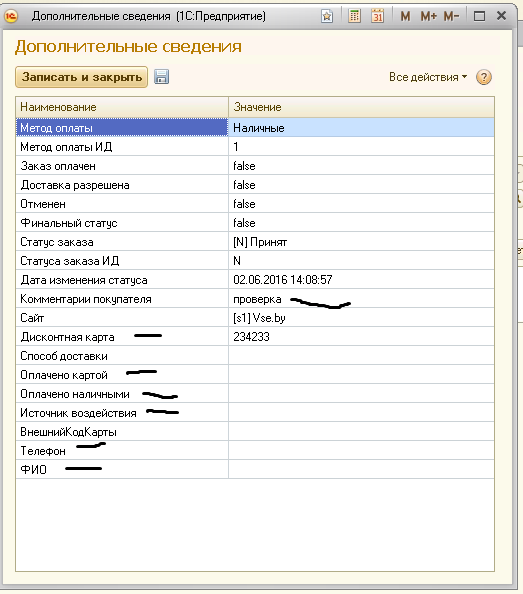 Интересующие нас реквизиты я пометил.И так, как работает парсер. Парсер анализирует заказы, поступившие с момента его прошлого включения, находит заказ (заказы) с нужным ему соглашением и анализирует и создает документ реализация ТиУ заполняя его по след. правилам:КОНТРАГЕНТЕсли контрагент в заказе указан из настроек (временный контрагент), то парсер должен создать нового контрагента:Вид контрагента: Физическое лицоТип контрагента: КлиентДата регистрации контрагента: текущая дата (это важно)ФИО контрагента берется из доп. Реквизитов заказа, пункт «ФИО»Телефон контрагента берется из доп. Реквизитов в заказе, пункт «телефон»Контрагент записывается в сегмент партнеров из настроек «сегмент для розничных партнеров»Заполняется «Источник рекламного воздействия» (из настроек)Заполняется «Источник первичного интереса», из дополнительных реквизитов к заказу, пункт «Источник воздействия»
Создается карта лояльности с номером из дополнительных реквизитов заказа, пункт «Дисконтная карта»Название дисконтной карты записывается как: Номер ДК пробел дефис пробел ФИО (DSK002672 - Романенко Евгений Владимирович)Привязывается к зарегистрированному только что клиентуВ карте лояльности указывается соглашение из настроек «Соглашение для розничного клиента»Если указан существующий контрагент –  в поле Дисконтная карта в заказе, подставляется его дисконтная карта.СОГЛАШЕНИЕСоглашение из ДК клиента!СКЛАДСклад из заказа покупателя.Табличная часть с товарами и услугамиВ таблично части, все товары и услуги из заказа с ценой, указанной в заказе, в том числе и скидки, которые были предоставлены должны сохраниться.После того, как документ реализации создан, нам необходимо создать еще 2 документа – Приходный кассовый ордер (если была указана сумма оплаты наличными) и Эквайринговая операция (если была указана сумма оплаты по карте)Анализируем доп. Реквизиты заказа покупателя: Если в поле «Оплачено картой» указана сумма, то на основании документа РТиУ (т.е. с привязкой к этому документу) создаем документ «эквайринговая операция»терминал указывается из настроек пунк: Эквайринговый терминал приема оплатыНомер карты делаем произвольный – 1111Сумма из дополнительных реквизитов заказа, пункт: «Оплачено картой»Операция: поступление оплаты от клиентаКонтрагент – тот, что в реализацииВ закладке «расшифровка платежа», обязательно должно быть заполнены пункты «основание платежа» и «объект расчетов» (реализация на основании которой мы делаем документ).Статья ДДС берется из настроек, пункт «Статья оприходования ДС от клиентов магазина»Сумма взаиморасчетов заполняется базой (я не совсем понимаю, как, но после проведения там появляется сумма документа) – этот момент нужно проверить, думаю нужно что бы заполнялось и в нашем случае.Если в поле «оплачено наличными» указана сумма, необходимо создать приходный кассовый ордер на эту сумму: Касса указывается из настроек, пункт: Касса оприходования ДССумма: указывается из доп. Реквизитов в заказе покупателя, пункт: оплачено наличнымиОперация: поступление оплаты от клиентаПлательщик – контрагент из документа РТиУВ закладке «расшифровка платежа», обязательно должно быть заполнены пункты «основание платежа» и «объект расчетов» (реализация на основании которой мы делаем документ).Статья ДДС берется из настроек, пункт «Статья оприходования ДС от клиентов магазина»Сумма взаиморасчетов заполняется базой (я не совсем понимаю, как, но после проведения там появляется сумма документа) – этот момент нужно проверить, думаю нужно что бы заполнялось и в нашем случае.После успешного создания всех документов – заказ помечается на удаление.
В случае если что-то пошло не так, работа парсера с этим заказом прекращается, в комментарии к заказу указываются ошибки по причине которых работа прекратилась. Повторно заказ не обрабатывается.